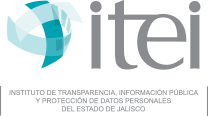 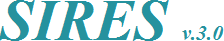 Reporte de solicitudes de información Folio / Periodo: I22-3286 / Agosto 2023Sujeto obligado: Ayuntamiento de Puerto VallartaFecha de registro: 14 Septiembre de 2023 | Hora: 10:39:35 hrsTipo de entrega: ElectrónicaUsuario: ID 1058I. Solicitudes de información recibidas en este mesI. Solicitudes de información recibidas en este mes1.1. Medio de presentación1.1. Medio de presentación1.1.1. Física181.1.2. Vía Infomex - PNT1571.1.3. Vía electrónica distinta a Infomex - PNT04Total de solicitudes recibidas este mes1791.2. Incompetencias1.2. Incompetencias1.2.1. Solicitudes derivadas por incompetencia09Total de solicitudes de información para resolución170II. Solicitudes de información resueltas en este mesII. Solicitudes de información resueltas en este mes2.1. Afirmativa (Procedente)392.2. Afirmativa parcial (Procedente parcial)2.2. Afirmativa parcial (Procedente parcial)2.2.1. Por tratarse de información reservada02.2.2. Por tratarse de información confidencial02.2.3. Por inexistencia422.3. Negativa (Improcedente)2.3. Negativa (Improcedente)2.3.1. Por tratarse de información reservada02.3.2. Por tratarse de información confidencial02.3.3. Por inexistencia862.3.4. Rechazada por no cumplir con los requisitos de ley02.3.5. Es ajena al ejercicio del derecho de acceso a la información0Total de solicitudes resueltas este mes167III. Tipo de información solicitadaIII. Tipo de información solicitada3.1. Libre acceso3.1. Libre acceso3.1.1. Fundamental113.1.2. Ordinaria1433.2. Protegida3.2. Protegida3.2.1. Reservada03.2.2. Confidencial8Total162IV. Medios de acceso a la informaciónIV. Medios de acceso a la información4.1. Consulta directa personal04.2. Consulta directa electrónica134.3. Reproducción de documentos414.4. Elaboración de informes específicos084.5. Combinación de las anteriores19Total81